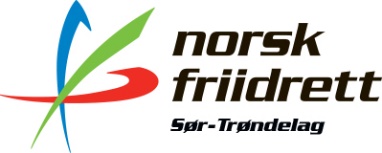 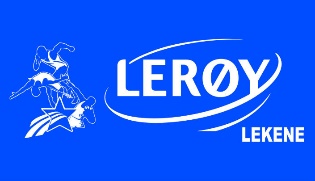 Sør-Trøndelag Friidrettskrets og Norges Friidrettsforbund har gleden av å invitere kretsene i Møre og Romsdal, Nord-Trøndelag, Nordland, Troms og Finnmark til Lerøy-lekene på Trondheim Stadion lørdag 5. og søndag 6.september 2020.   Overnatting: Scandic Lerkendal Avstander: Det er 2 km fra Scandic Lerkendal til Trondheim stadion. Rutebuss går flere ganger i timen til samfundet (800m unna stadion). Det settes ikke opp schuttlebuss mellom stadion og hotellet.Påmelding: Endringer i påmelding senest innen torsdag 3.9, dette gjøres i sportsadmin.Egenerklæringsskjema: Lagledere skal levere egenerklæringsskjema for alle sine utøvere ved uthenting av startnummer og t-skjorter. Dette hentes lagvis.Åpning på lørdag blir kl. 11.30. Ingen innmarsj.Stevnestart lørdag 11.45 med øvelser ihht tidsskjema til ca. kl. 17.00. Stevnestart søndag 09.00 med øvelser ihht. tidsskjema til kl. 1400.  Tidsskjema legges ut på arrangørens FB side og kretsens hjemmeside så snart det er klart, og det sendes også til kretsene. Øvelser: Kretser med inntil 20 deltakere får bruke hver utøver i 6 øvelser, maks 3 pr dag + stafett Kretser med 21-30 deltakere får bruke hver utøver i 5 øvelser, maks 3 pr dag + stafett Kretser med over 30 deltakere får bruke hver utøver i 4 øvelser, maks 2 pr dag + stafett Konkurransen foregår med arrangørens utstyr. Matservering: Det serveres lunsj på stadion med produkter fra Lerøy.Garderobe og dusjmuligheter: Ingen. Det er meldt regn så ta med regnklær og telt hvis dere har. Det er ingen innendørs oppholdsrom i forbindelse med stadion. Toaletter: I Nidarøhallen, som ligger like ved stadion.Stevnekontor: Stevnekontoret for lekene finnes på Trondheim stadion (arrangementsbygget) på fredag 17.00 – 22.00, lørdag fra 1000-1700 og søndag fra 08.00 til stevneslutt.  Lagledermøte: Fredag kl. 1900 i arrangementsbygget på Trondheim stadionCorona og smitteverntiltak: Vi vil ha egen smittevernansvarlig på arrangementet. Vi vil ha ekstra bemanning og ekstra hyppighet på renhold – og vi vil ha desinfeksjonsmidler tilgjengelig overalt på banen. Det er viktig at den enkelte krets informerer sine utøvere og lagledere om å være obs på dette i år, og at vi alle kan bidra til å gjøre arrangementet så sikkert som mulig. Tribunen vil bli sperret av. Kontaktpersoner: Stevneleder: Stein Kalstad: 976 96 828Arrangementsleder: Henrik Carstens: 932 01 177Sekretariat: Gunn Melting Schjelderup: 95285633Smittevernsansvarlig: Marianne Aune: 455 19 486